РОССИЙСКАЯ ФЕДЕРАЦИЯ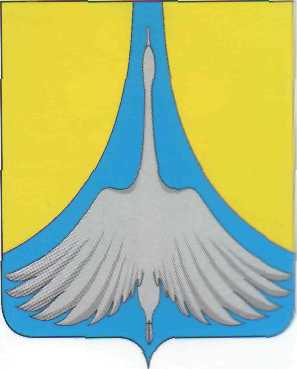 АДМИНИСТРАЦИЯ  СИМСКОГО ГОРОДСКОГО ПОСЕЛЕНИЯАШИНСКОГО МУНИЦИПАЛЬНОГО РАЙОНАЧЕЛЯБИНСКОЙ  ОБЛАСТИП О С Т А Н О В Л Е Н И Еот «15»  12         2023г. №  396Руководствуясь Федеральным законом от 06.10.2003 г. № 131-ФЗ «Об общих принципах организации местного самоуправления в Российской Федерации», Федеральным законом от 31.07.2020 № 248-ФЗ «О государственном контроле (надзоре) и муниципальном контроле в Российской Федерации», постановлением Правительства Российской Федерации от 25.06.2021 № 990 «Об утверждении Правил разработки и утверждения контрольными (надзорными) органами программы профилактики рисков причинения вреда (ущерба) охраняемым законом ценностям», Федеральным законом от 26.12.2008 N 294-ФЗ "О защите прав юридических лиц и индивидуальных предпринимателей при осуществлении государственного контроля (надзора) и муниципального контроля", Решением Совета депутатов Симского городского поселения от 14.12.2021 г. № 74 «Об утверждении Положения о муниципальном контроле в сфере благоустройства на территории Симского городского поселения», Уставом Симского городского поселения.ПОСТАНОВЛЯЮ:1. Утвердить программу профилактики нарушений обязательных требований, установленных муниципальными правовыми актами, при организации и осуществлении муниципального контроля в сфере благоустройства на территории Симского городского поселения на 2024 год (приложение).2. Должностным лицам администрации Симского городского поселения, уполномоченным на осуществление муниципального контроля в сфере благоустройства на территории Симского городского поселения, обеспечить исполнение Программы профилактики.3. Настоящее постановление вступает в силу с момента подписания и подлежит размещению на официальном сайте Симского городского поселения www.gorodsim.ru.4. Контроль за исполнением настоящего постановления возложить на заместителя главы Симского городского поселения Ю.А. Захарову.Глава Симского городского поселения	Р.Р. ГафаровПриложение к постановлению главыСимского городского поселенияот «15» декабря 2023 г. № 396Программа профилактики нарушений обязательных требований, установленных муниципальными правовыми актами, при организации и осуществлении муниципального контроля в сфере благоустройства  на территории Симского городского поселения на 2024 годПАСПОРТпрограммы профилактики нарушений обязательных требований, установленных муниципальными правовыми актами, при организации и осуществлении муниципального контроля в сфере благоустройства  на территории Симского городского поселения на 2024 годРаздел 1. Общие положенияПрограмма профилактики нарушений обязательных требований, установленных муниципальными правовыми актами, при организации и осуществлении муниципального контроля в сфере благоустройства на территории Симского городского поселения на 2024 год (далее – Программа профилактики) разработана в соответствии с Федеральным законом «О государственном контроле (надзоре) и муниципальном контроле в Российской Федерации», Правилами разработки и утверждения контрольными (надзорными) органами программы профилактики рисков причинения вреда (ущерба) охраняемым законом ценностям, утвержденными постановлением Правительства Российской Федерации от 25 июня 2021 года № 990, в целях организации проведения в 2024 году администрацией Симского городского поселения профилактики нарушений обязательных требований, установленных муниципальными правовыми актами, при осуществлении муниципального контроля за соблюдением Правил благоустройства на территории Симского городского поселения.Муниципальный контроль осуществляется должностными лицами администрации Симского городского поселения (далее – уполномоченный орган).От имени уполномоченного органа муниципальный контроль вправе осуществлять должностные лица, к должностным обязанностям которых должностной инструкцией отнесено осуществление полномочий по муниципальному контролю, в том числе проведение профилактических мероприятий и контрольных (надзорных) мероприятий.Программа профилактики содержит следующие разделы:1. Анализ текущего состояния осуществления муниципального контроля в сфере благоустройства на территории Симского городского поселения, описание текущего развития профилактической деятельности уполномоченного органа, характеристика проблем, на решение которых направлена Программа профилактики;2. Цели и задачи реализации Программы профилактики;3. Перечень профилактических мероприятий, сроки (периодичность) их проведения;4. Показатели результативности и эффективности Программы профилактики.Раздел 2. Анализ текущего состояния осуществления муниципального контроля в сфере благоустройства на территории Симского городского поселения, описание текущего развития профилактической деятельности уполномоченного органа, характеристика проблем, на решение которых направлена Программа профилактикиОбъектами муниципального контроля в сфере благоустройства (далее – объекты контроля) являются:1)	деятельность, действия (бездействие) индивидуальных предпринимателей, юридических и физических лиц (далее – контролируемые лица), в рамках которых должны соблюдаться обязательные требования, в том числе предъявляемые к контролируемым лицам, осуществляющим деятельность, действия (бездействие) в сфере благоустройства Симского городского поселения;2)	результаты деятельности контролируемых лиц, в том числе работы и услуги, к которым предъявляются обязательные требования;3)	объекты и элементы благоустройства.В зависимости от объекта, в отношении которого осуществляется муниципальный контроль в сфере благоустройства, выделяются следующие типы контролируемых лиц, к которым предъявляются обязательные требования:- юридические лица,- индивидуальные предприниматели;- граждане.В 2023 году в отношении юридических лиц и индивидуальных предпринимателей и граждан плановые проверки не проводились.Раздел 3. Цели и задачи реализации Программы профилактикиЦели реализации программы профилактики:- предупреждение нарушений подконтрольными субъектами требований, установленных муниципальными правовыми актами, в сфере благоустройства, включая устранение причин, факторов и условий, способствующих возможному нарушению обязательных требований;- создание мотивации к добросовестному поведению подконтрольных субъектов;- разъяснение подконтрольным субъектам обязательных требований, установленных нормативными правовыми актами в сфере отношений, связанных с соблюдением Правил благоустройства.Задачи программы профилактики:- формирование единого понимания обязательных требований и требований, установленных муниципальными правовыми актами, у всех участников контрольной деятельности;- выявление причин, факторов и условий, способствующих нарушению обязательных требований и требований, установленных муниципальными правовыми актами, определение способов устранения или снижения рисков их возникновения;- повышение правосознания и правовой культуры руководителей юридических лиц и индивидуальных предпринимателей.Раздел 4. Перечень профилактических мероприятий, сроки (периодичность)их проведения на 2024 годРаздел 5 Показатели результативности и эффективности Программы профилактикиОценка эффективности реализации Программы профилактики осуществляется путем сопоставления отчетных показателей и числа реализованных мероприятий в текущем году.Критерием оценки эффективности реализации Программы профилактики является уровень эффективности реализации Программы профилактики.Оценка эффективности реализации Программы профилактики определяется по формуле:P = x / y * 100%,где:P – эффективность реализации Программы профилактики, процент;x – количество проведенных мероприятий;y – количество запланированных мероприятий.Определение уровня эффективности реализацииПрограммы профилактикиСогласовано:Заместитель главы Симского городского поселения	Ю.А. ЗахароваЗаместитель главы администрации  Симского городского поселения	Ю.Е. ДромашкоНаименование программы профилактики Программа профилактики нарушений обязательных требований, установленных муниципальными правовыми актами, при организации и осуществлении муниципального контроля в сфере благоустройства на территории Симского городского поселения (далее – программа профилактики)Ответственный исполнитель программы профилактикиАдминистрация Симского городского поселенияСрок реализациипрограммы профилактикиС 1 января 2024 года по 31 декабря 2024 годаЦели и задачи программы профилактикиЦели реализации программы профилактики:- предупреждение нарушений подконтрольными субъектами требований, установленных муниципальными правовыми актами, в сфере благоустройства, включая устранение причин, факторов и условий, способствующих возможному нарушению обязательных требований;- создание мотивации к добросовестному поведению подконтрольных субъектов;- разъяснение подконтрольным субъектам обязательных требований, установленных нормативными правовыми актами в сфере отношений, связанных с соблюдением Правил благоустройства.Задачи программы профилактики:- формирование единого понимания обязательных требований и требований, установленных муниципальными правовыми актами, у всех участников контрольной деятельности;- выявление причин, факторов и условий, способствующих нарушению обязательных требований и требований, установленных муниципальными правовыми актами, определение способов устранения или снижения рисков их возникновения;- повышение правосознания и правовой культуры руководителей юридических лиц и индивидуальных предпринимателей.Ожидаемые результаты реализации программы профилактикиУвеличение числа контролируемых лиц, соблюдающих при осуществлении деятельности обязательные требования.№п/пНаименованиепрофилактического мероприятияСрок (периодичность)проведенияОтветственныйисполнитель1.Информирование контролируемых лиц и иных заинтересованных лиц по вопросам соблюдения обязательных требований посредством размещения на официальном сайте администрации Симского городского поселения в сети Интернет: В течении2024 годаУполномоченный орган1.1.- текстов нормативных правовых актов, регулирующих осуществление муниципального контроля в сфере благоустройства;- сведений об изменениях, внесенных в нормативные правовые акты;- перечня нормативных правовых актов с указанием структурных единиц этих актов, содержащих обязательные требования, оценка соблюдения которых является предметом муниципального контроля, а также информацию о мерах ответственности, применяемых при нарушении обязательных требований, с текстами в действующей редакцииПо мере изданиянормативных правовых актов, внесения изменений в нормативные правовые актыУполномоченный орган1.2.руководств по соблюдению обязательных требований, разработанных и утвержденных в соответствии с Федеральным законом «Об обязательных требованиях в Российской Федерации»По мере изданияУполномоченный орган1.3.сведений о способах получения консультаций по вопросам соблюдения обязательных требованийВ течении2024 годаУполномоченный орган1.4.программу профилактики нарушений обязательных требований, установленных муниципальными правовыми актами, при организации и осуществлении муниципального контроля в сфере благоустройства на территории Симского городского поселения на 2025 годНе позднее20 декабря2024 годаУполномоченный орган1.5.доклада о муниципальном контроле  в сфере благоустройства на территории Симского городского поселения в отчетный периодВ сроки, установленные требованиямик подготовке докладов о видах государственного контроля (надзора), муниципального контроля и сводного докладао государственном контроле (надзоре), муниципальном контроле в РФ, утвержденными постановлением Правительства РФот 7 декабря2020 года № 2041Уполномоченный орган2.Консультирование по вопросам компетенции уполномоченного органа соблюдения обязательных требований, проведения контрольных мероприятий, применения мер ответственности, осуществляемое по телефону, посредством видео-конференц-связи, на личном приеме либо в ходе проведения профилактического мероприятия, контрольного мероприятияВ период действия программы профилактикиУполномоченный орган3.Выдача предостережений о недопустимости нарушений обязательных требований, требований, установленных муниципальными правовыми актами, в соответствии с частями 5 - 7 статьи 8.2 Федерального закона от 26.12.2008 N 294 - ФЗ "О защите прав юридических лиц и индивидуальных предпринимателей при осуществлении государственного контроля (надзора) и муниципального контроля" (если иной порядок не установлен федеральным законом)При наличии оснований, предусмотренных Федеральным законом«О государственном контроле (надзоре) и муниципальном контроле в Российской Федерации»Уполномоченный органФактическое значение P, процентУровень эффективности100Высокая эффективностьОт 70 до 100Средняя эффективностьМеньше 70Низкая эффективность